Приложение 2 к Постановлению №37  от 06.05.2020 годаПриложение 3 к Постановлению №37  от 06.05.2020 годаВ соответствии с решением сельского Совета Богородского сельсовета  Воскресенского района Нижегородской области от 06 мая 2020 года № 8 «Об утверждении Положения о бюджетном процессе в Богородского сельсовете» администрация Богородского сельсовета Воскресенского муниципального района  п о с т а н о в л я е т:1.Утвердить отчет об исполнении бюджета Богородского сельсовета за 1 квартал 2020 года по доходам в сумме 2 159,88 тыс. рублей, по расходам в сумме 2 077, 92 тыс. рублей,  с превышением доходов над расходами в сумме  81,96  тыс. рублей и со следующими показателями:- доходов бюджета Богородского сельсовета по кодам классификации доходов бюджетов за 1 квартал 2020 года согласно приложению 1 к настоящему постановлению;- расходов бюджета Богородского сельсовета по разделам, подразделам классификации расходов бюджетов за 1 квартал 2020 года согласно приложению 2 к настоящему постановлению;- источников финансирования дефицита бюджета Богородского сельсовета согласно приложению 3 к настоящему постановлению.           2. Направить  утвержденный отчет об  исполнении бюджета за 1 квартал в сельский Совет Богородского сельсовета.           3.Специалисту администрации сельсовета разместить настоящее постановление на официальном сайте администрации Воскресенского муниципального района.             Глава администрации						Ю.В.БоковПриложение 1 к  Постановлению №37 от  06.05.2020 года2. Расходы бюджета2. Расходы бюджета2. Расходы бюджета2. Расходы бюджета2. Расходы бюджета2. Расходы бюджета2. Расходы бюджета2. Расходы бюджета2. Расходы бюджета2. Расходы бюджета2. Расходы бюджета2. Расходы бюджета2. Расходы бюджета2. Расходы бюджета2. Расходы бюджета2. Расходы бюджета2. Расходы бюджета2. Расходы бюджетаНаименование показателяКод
стро-
киКод расхода
по бюджетной классификацииКод расхода
по бюджетной классификацииКод расхода
по бюджетной классификацииКод расхода
по бюджетной классификацииКод расхода
по бюджетной классификацииКод расхода
по бюджетной классификацииКод расхода
по бюджетной классификацииУтвержденные бюджетные назначенияУтвержденные бюджетные назначенияЛимиты бюджетных обязательствЛимиты бюджетных обязательствИсполненоИсполненоИсполненоИсполненоИсполненоНеисполненные назначенияНеисполненные назначенияНаименование показателяКод
стро-
киКод расхода
по бюджетной классификацииКод расхода
по бюджетной классификацииКод расхода
по бюджетной классификацииКод расхода
по бюджетной классификацииКод расхода
по бюджетной классификацииКод расхода
по бюджетной классификацииКод расхода
по бюджетной классификацииУтвержденные бюджетные назначенияУтвержденные бюджетные назначенияЛимиты бюджетных обязательствЛимиты бюджетных обязательствчерез финансовые органычерез финансовые органычерез банковские счетанекассовые операцииитогопо ассигнованиямпо лимитам бюджетных обязательств1233333334455667891011Расходы бюджета — всего200×××××××10 931 100,0010 931 100,0010 931 100,0010 931 100,002 077 921,462 077 921,46--2 077 921,468 853 178,548 853 178,54в том числе:Фонд оплаты труда и страховые взносы00001047770120190201901211 084 700,001 084 700,001 084 700,001 084 700,00253 826,46253 826,46253 826,46--253 826,46830 873,54830 873,54Взносы по обязательному социальному страхованию на выплаты денежного содержания и иные выплаты работникам государственных (муниципальных) органов0000104777012019020190129327 600,00327 600,00327 600,00327 600,0076 655,6176 655,6176 655,61--76 655,61250 944,39250 944,39Закупка товаров, работ, услуг в сфере информационно-коммуникационных технологий000010477701201902019024249 200,0049 200,0049 200,0049 200,009 016,699 016,699 016,69--9 016,6940 183,3140 183,31Прочая закупка товаров, работ и услуг для государственных нужд0000104777012019020190244177 400,00177 400,00177 400,00177 400,0056 383,7356 383,7356 383,73--56 383,73121 016,27121 016,27Иные межбюджетные трансферты0000104777012019020190540144 500,00144 500,00144 500,00144 500,00------144 500,00144 500,00Уплата прочих налогов, сборов00001047770120190201908532 000,002 000,002 000,002 000,00707,14707,14707,14--707,141 292,861 292,86Фонд оплаты труда и страховые взносы0000104777012080020800121494 900,00494 900,00494 900,00494 900,00123 207,00123 207,00123 207,00--123 207,00371 693,00371 693,00Взносы по обязательному социальному страхованию на выплаты денежного содержания и иные выплаты работникам государственных (муниципальных) органов0000104777012080020800129149 400,00149 400,00149 400,00149 400,0037 208,5237 208,5237 208,52--37 208,52112 191,48112 191,48Резервные средства0000111777042110021100870128 760,00128 760,00128 760,00128 760,00------128 760,00128 760,00Закупка товаров, работ, услуг в сфере информационно-коммуникационных технологий00001137770492260922602424 000,004 000,004 000,004 000,003 600,003 600,003 600,00--3 600,00400,00400,00Прочая закупка товаров, работ и услуг для государственных нужд00001137770492260922602444 000,004 000,004 000,004 000,00------4 000,004 000,00Фонд оплаты труда и страховые взносы000020377703511805118012157 406,0057 406,0057 406,0057 406,0011 483,8011 483,8011 483,80--11 483,8045 922,2045 922,20Иные выплаты персоналу, за исключением фонда оплаты труда000020377703511805118012212 908,0012 908,0012 908,0012 908,00------12 908,0012 908,00Взносы по обязательному социальному страхованию на выплаты денежного содержания и иные выплаты работникам государственных (муниципальных) органов000020377703511805118012917 337,0017 337,0017 337,0017 337,003 467,823 467,823 467,82--3 467,8213 869,1813 869,18Закупка товаров, работ, услуг в сфере информационно-коммуникационных технологий0000203777035118051180242949,00949,00949,00949,00------949,00949,00Прочая закупка товаров, работ и услуг для государственных нужд00003091110225040250402448 000,008 000,008 000,008 000,00------8 000,008 000,00Фонд оплаты труда и страховые взносы0000310112054759047590121890 300,00890 300,00890 300,00890 300,00220 159,55220 159,55220 159,55--220 159,55670 140,45670 140,45Взносы по обязательному социальному страхованию на выплаты денежного содержания и иные выплаты работникам государственных (муниципальных) органов0000310112054759047590129268 800,00268 800,00268 800,00268 800,0066 372,1266 372,1266 372,12--66 372,12202 427,88202 427,88Закупка товаров, работ, услуг в сфере информационно-коммуникационных технологий00003101120547590475902426 760,006 760,006 760,006 760,001 120,001 120,001 120,00--1 120,005 640,005 640,00Прочая закупка товаров, работ и услуг для государственных нужд0000310112054759047590244119 400,00119 400,00119 400,00119 400,0010 946,5010 946,5010 946,50--10 946,50108 453,50108 453,50Уплата прочих налогов, сборов00003101120547590475908531 000,001 000,001 000,001 000,00407,06407,06407,06--407,06592,94592,94Прочая закупка товаров, работ и услуг для государственных нужд0000409075010203002030244578 500,00578 500,00578 500,00578 500,00105 598,00105 598,00105 598,00--105 598,00472 902,00472 902,00Прочая закупка товаров, работ и услуг для государственных нужд00004090750202030020302442 000 000,002 000 000,002 000 000,002 000 000,0018 600,0018 600,0018 600,00--18 600,001 981 400,001 981 400,00Прочая закупка товаров, работ и услуг для государственных нужд000050307401040100401024450 000,0050 000,0050 000,0050 000,00------50 000,0050 000,00Фонд оплаты труда и страховые взносы000050307402050300503011174 900,0074 900,0074 900,0074 900,0018 195,0018 195,0018 195,00--18 195,0056 705,0056 705,00Взносы по обязательному социальному страхованию на выплаты по оплате труда работников и иные выплаты работникам учреждений000050307402050300503011922 620,0022 620,0022 620,0022 620,005 494,925 494,925 494,92--5 494,9217 125,0817 125,08Прочая закупка товаров, работ и услуг для государственных нужд000050307402050300503024410 000,0010 000,0010 000,0010 000,00------10 000,0010 000,00Прочая закупка товаров, работ и услуг для государственных нужд0000503074030503005030244290 000,00290 000,00290 000,00290 000,0013 000,0013 000,0013 000,00--13 000,00277 000,00277 000,00Прочая закупка товаров, работ и услуг для государственных нужд000050307404050300503024420 000,0020 000,0020 000,0020 000,00------20 000,0020 000,00Прочая закупка товаров, работ и услуг для государственных нужд0000503074050101001010244730 800,00730 800,00730 800,00730 800,00272 667,51272 667,51272 667,51--272 667,51458 132,49458 132,49Фонд оплаты труда и страховые взносы0000503074060503005030111149 800,00149 800,00149 800,00149 800,0036 390,0036 390,0036 390,00--36 390,00113 410,00113 410,00Взносы по обязательному социальному страхованию на выплаты по оплате труда работников и иные выплаты работникам учреждений000050307406050300503011945 240,0045 240,0045 240,0045 240,0010 989,7810 989,7810 989,78--10 989,7834 250,2234 250,22Прочая закупка товаров, работ и услуг для государственных нужд000050307406050300503024420 000,0020 000,0020 000,0020 000,00------20 000,0020 000,00Фонд оплаты труда и страховые взносы0000503074080503005030111149 800,00149 800,00149 800,00149 800,0012 130,0012 130,0012 130,00--12 130,00137 670,00137 670,00Взносы по обязательному социальному страхованию на выплаты по оплате труда работников и иные выплаты работникам учреждений000050307408050300503011945 240,0045 240,0045 240,0045 240,003 663,263 663,263 663,26--3 663,2641 576,7441 576,74Прочая закупка товаров, работ и услуг для государственных нужд0000503074080503005030244110 000,00110 000,00110 000,00110 000,0014 304,5014 304,5014 304,50--14 304,5095 695,5095 695,50Фонд оплаты труда и страховые взносы00008010910440590405901111 348 600,001 348 600,001 348 600,001 348 600,00339 141,19339 141,19339 141,19--339 141,191 009 458,811 009 458,81Взносы по обязательному социальному страхованию на выплаты по оплате труда работников и иные выплаты работникам учреждений0000801091044059040590119407 300,00407 300,00407 300,00407 300,00102 420,64102 420,64102 420,64--102 420,64304 879,36304 879,36Закупка товаров, работ, услуг в сфере информационно-коммуникационных технологий00008010910440590405902426 800,006 800,006 800,006 800,001 120,001 120,001 120,00--1 120,005 680,005 680,00Прочая закупка товаров, работ и услуг для государственных нужд0000801091044059040590244855 300,00855 300,00855 300,00855 300,00212 278,37212 278,37212 278,37--212 278,37643 021,63643 021,63Уплата прочих налогов, сборов00008010910440590405908532 000,002 000,002 000,002 000,001 866,291 866,291 866,29--1 866,29133,71133,71Пособия и компенсации гражданам и иные социальные выплаты, кроме публичных нормативных обязательств00010037770421100211003215 500,005 500,005 500,005 500,005 500,005 500,005 500,00--5 500,00--Пособия и компенсации гражданам и иные социальные выплаты, кроме публичных нормативных обязательств000100377704220002200032130 000,0030 000,0030 000,0030 000,0030 000,0030 000,0030 000,00--30 000,00--Прочая закупка товаров, работ и услуг для государственных нужд000100677704290602906024429 380,0029 380,0029 380,0029 380,00------29 380,0029 380,00Результат исполнения бюджета (дефицит / профицит )450×××××××××××81 957,4481 957,44--81 957,44××3. Источники финансирования дефицита бюджета3. Источники финансирования дефицита бюджета3. Источники финансирования дефицита бюджета3. Источники финансирования дефицита бюджета3. Источники финансирования дефицита бюджета3. Источники финансирования дефицита бюджета3. Источники финансирования дефицита бюджета3. Источники финансирования дефицита бюджета3. Источники финансирования дефицита бюджета3. Источники финансирования дефицита бюджета3. Источники финансирования дефицита бюджета3. Источники финансирования дефицита бюджетаНаименование показателяКод
стро-
киКод источника финансирования
по бюджетной классификацииКод источника финансирования
по бюджетной классификацииКод источника финансирования
по бюджетной классификацииКод источника финансирования
по бюджетной классификацииКод источника финансирования
по бюджетной классификацииУтвержденные бюджетные назначенияИсполненоИсполненоИсполненоИсполненоНеисполненныеНаименование показателяКод
стро-
киКод источника финансирования
по бюджетной классификацииКод источника финансирования
по бюджетной классификацииКод источника финансирования
по бюджетной классификацииКод источника финансирования
по бюджетной классификацииКод источника финансирования
по бюджетной классификацииУтвержденные бюджетные назначениячерез финансовые органычерез банковские счетанекассовые операцииитогоназначения1233333456789Источники финансирования дефицита бюджета — всего500×××××-4 237 800,36--4 237 800,36-в том числе:источники внутреннего финансирования бюджета520×××××------из них:источники внешнего финансирования бюджета620×××××------из них:Изменение остатков средств700×××××-×----увеличение остатков средств710×××××-×---×уменьшение остатков средств720×××××-×---×Изменение остатков по расчетам (стр. 810 + стр. 820)800××××××4 237 800,36--4 237 800,36×изменение остатков по расчетам с органами, организующими исполнение бюджета
(стр. 811 + стр. 812)810××××××4 237 800,36-×4 237 800,36×из них:увеличение счетов расчетов (дебетовый остаток счета 1 210 02 000)811××××××2 159 878,90-×2 159 878,90×уменьшение счетов расчетов (кредитовый остаток счета 1 304 05 000)812××××××2 077 921,46-×2 077 921,46×Изменение остатков по внутренним расчетам (стр. 821 + стр. 822)820×××××××---×в том числе:увеличение остатков по внутренним расчетам821×××××××---×уменьшение остатков по внутренним расчетам822×××××××---×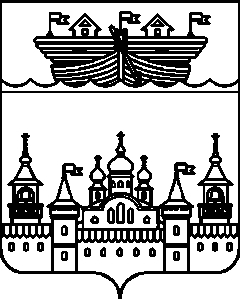 